 УФНС России 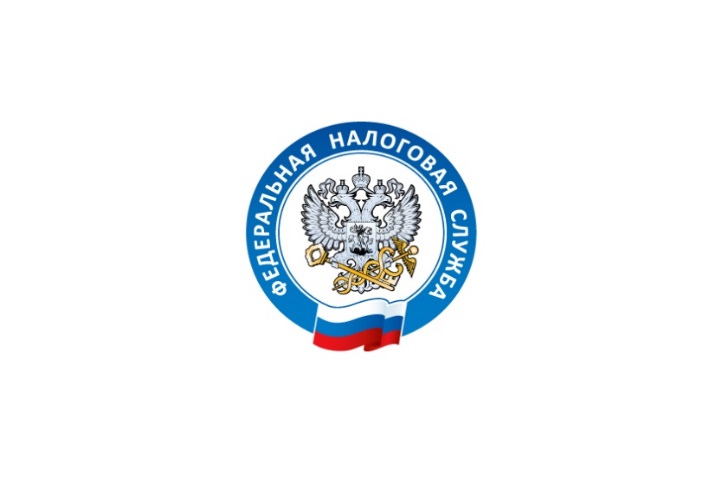 по Тверской областиЖители Тверской области могут принять участие в проекте по обелению отрасли общественного питанияУФНС России по Тверской области возобновляет реализацию отраслевого проекта «Общественное питание». Цель проекта ‒ создание равных конкурентных условий в этой сфере за счёт полного отражения доходов через контрольно-кассовую технику, а также обеспечение интересов граждан и защиты прав потребителей.Принять участие в отраслевом проекте может любой желающий. Для этого достаточно скачать приложение ФНС России «Проверка чеков» и проверить легальность выданного в кафе или ресторане чека. В случае отказа в выдаче чека или обнаружения каких-либо несоответствий с помощью приложения можно направить жалобу в налоговую службу. Налогоплательщики, занятые в сфере общественного питания, обязаны применять онлайн-кассы. За нарушение законодательства о применении контрольно-кассовой техники предусмотрены штрафы:– для должностного лица, в том числе ИП от 25% до 50% от суммы расчета, произведенного без ККТ, но не менее 10 000 рублей; – для ЮЛ от 75% до 100% от суммы расчета, произведенного без ККТ, но не менее 30 000 рублей.За отсутствие или неправильное указание одного из обязательных реквизитов в чеке предусмотрена ответственность: – для должностного лица, в том числе ИП предупреждение или штраф от 1 500 до 3 000 рублей; – для ЮЛ предупреждение или штраф от 5 000 до 10 000 рублей.